Analytical Paper—1st Draft_________	TotalCriteria_________Title, Introduction, and Thesis Statement: Does the title suggest the paper's subject? Does your opening paragraph introduce the problem addressed in the paper? Is the thesis statement relevant and succinct? 161111_5725 (5 pts)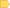 _________Conclusion: Does it clearly and concisely summarize your points? Does it suggest the extended meanings of your thesis and argument? (3 pts) 161111_864 _________Structural integrity: Are your ideas, sentences and paragraphs connected to one another? Does your argument flow? Does each paragraph begin with a topic sentence which furthers your argument and relates clearly to the whole? Does each paragraph just develop one idea? 161111_6994 (7 pts)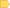 _________Writing: Is it clear? Do you use the active voice? Are there extraneous words, repetition, or redundancy? Are there errors in punctuation, grammar, parallel construction or agreement? Are references fully and accurately cited? 161111_5966 (5 pts) _________Analysis and Synthesis: Do you explain the significance of your evidence and observations? Might someone disagree with your analysis? Have you answered their objections? Do you effectively incorporate the readings and class notes to put your evidence into a larger context? 161111_3437 (15 pts)_________Supporting Evidence: Are there enough facts, details, and observations to support your argument? If you make a generalization, do you back it up with examples? 161111_4758          (15 pts)